   გ ა ნ  ა ც ხ ა დ ი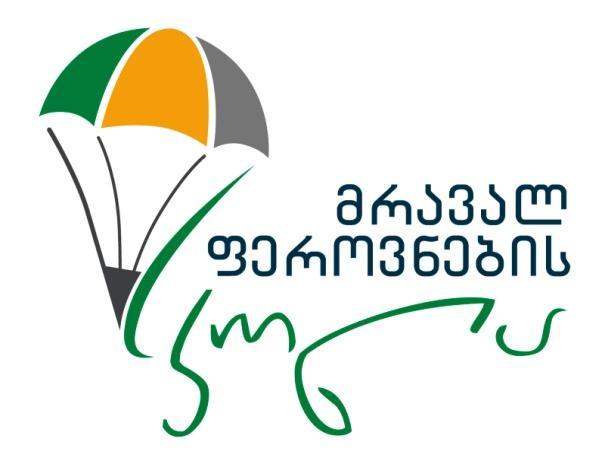  მრავალფეროვნების სკოლა 2018
ორგანიზაცია ირის ჯგუფი - მრავალფეროვნების მართვაელექტრონულად შევსებული განაცხადი გამოგვიგზავნეთ ელ. ფოსტაზე: applications@diversityschool.net  განაცხადის შემოტანის ბოლო ვადაა 2018 წლის 22 ივნისი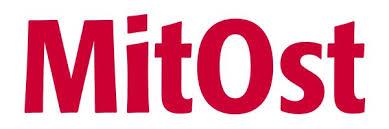 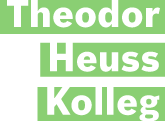 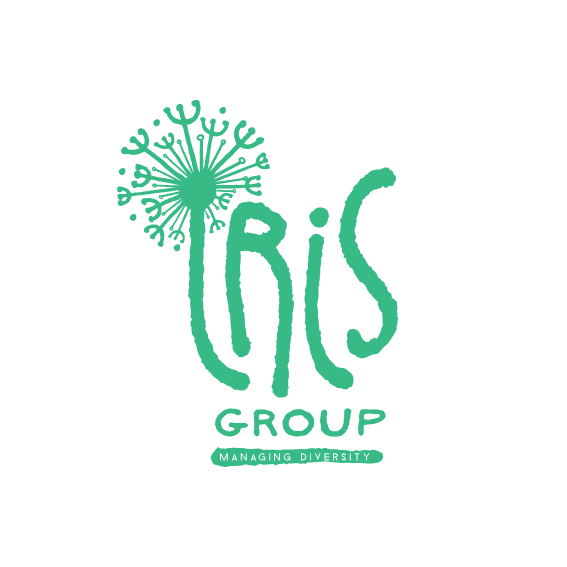 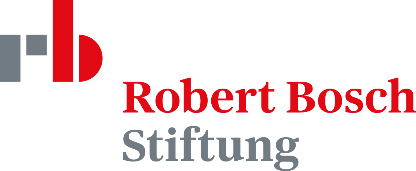 მოცემული აპლიკაცია არის განაცხადის ფორმა პროგრამა მრავალფეროვნების სკოლაში მონაწილეობის მისაღებად. პროგრამას ახორციელებს ორგანიზაცია ირის ჯგუფი - მრავალფეროვნების მართვა. გთხოვთ, ყველა აუცილებელი ველი (აღნიშნულია*) შეავსოთ ყურადღებით. დავუკავშირდებით მხოლოდ შერჩეულ კანდიდატებს.მოცემული აპლიკაცია არის განაცხადის ფორმა პროგრამა მრავალფეროვნების სკოლაში მონაწილეობის მისაღებად. პროგრამას ახორციელებს ორგანიზაცია ირის ჯგუფი - მრავალფეროვნების მართვა. გთხოვთ, ყველა აუცილებელი ველი (აღნიშნულია*) შეავსოთ ყურადღებით. დავუკავშირდებით მხოლოდ შერჩეულ კანდიდატებს.მოცემული აპლიკაცია არის განაცხადის ფორმა პროგრამა მრავალფეროვნების სკოლაში მონაწილეობის მისაღებად. პროგრამას ახორციელებს ორგანიზაცია ირის ჯგუფი - მრავალფეროვნების მართვა. გთხოვთ, ყველა აუცილებელი ველი (აღნიშნულია*) შეავსოთ ყურადღებით. დავუკავშირდებით მხოლოდ შერჩეულ კანდიდატებს.მოცემული აპლიკაცია არის განაცხადის ფორმა პროგრამა მრავალფეროვნების სკოლაში მონაწილეობის მისაღებად. პროგრამას ახორციელებს ორგანიზაცია ირის ჯგუფი - მრავალფეროვნების მართვა. გთხოვთ, ყველა აუცილებელი ველი (აღნიშნულია*) შეავსოთ ყურადღებით. დავუკავშირდებით მხოლოდ შერჩეულ კანდიდატებს.მოცემული აპლიკაცია არის განაცხადის ფორმა პროგრამა მრავალფეროვნების სკოლაში მონაწილეობის მისაღებად. პროგრამას ახორციელებს ორგანიზაცია ირის ჯგუფი - მრავალფეროვნების მართვა. გთხოვთ, ყველა აუცილებელი ველი (აღნიშნულია*) შეავსოთ ყურადღებით. დავუკავშირდებით მხოლოდ შერჩეულ კანდიდატებს.პირადი ინფორმაცია პირადი ინფორმაცია პირადი ინფორმაცია პირადი ინფორმაცია პირადი ინფორმაცია *  გვარი*  სახელი* დაბადების თარიღი დღე/თვე/წელი * დაბადების ადგილი * სქესი მამრობითი/მდედრობითი  * საქმიანობის სფეროსკოლის მოსწავლე/უმაღლესი სასწავლებლის სტუდენტი/დასაქმებული/უმუშევარი/პრაქტიკანტი* ფაქტობრივი მისამართი  ქუჩა, სახლის ნომერი, ბინა*   საფოსტო  ინდექსი და ქალაქიტელეფონი ქვეყნისა და ქალაქის კოდით* მობილური ქვეყნისა და ქალაქის კოდით* ელექტრონული ფოსტა* პირველი მშობლიური ენაპირველი უცხო ენა მოსმენათავისუფლად/კარგად/ საშუალოდსაუბარითავისუფლად/კარგად/საშუალოდკითხვათავისუფლად/კარგად/საშუალოდწერათავისუფლად/კარგად/ საშუალოდპირველი უცხო ენა მეორე უცხო ენა მოსმენათავისუფლად/კარგად/ საშუალოდსაუბარითავისუფლად/კარგად /საშუალოდკითხვათავისუფლად/კარგად/საშუალოდწერათავისუფლად/კარგად/ საშუალოდმეორე უცხო ენა მესამე უცხო ენა მოსმენათავისუფლად/კარგად/ საშუალოდსაუბარითავისუფლად/კარგად/ საშუალოდკითხვათავისუფლად/კარგად/საშუალოდწერათავისუფლად/კარგად/ საშუალოდმესამე უცხო ენა განათლება განათლება განათლება უმაღლესი სასწავლებელიფაკულტეტი, ხარისხი, კურსი, მიმართულებადიპლომის აღების  თარიღი თვე/წელი დამატებითი კვალიფიკაცია (მაგ: ტრენინგები, სემინარები) დამატებითი კვალიფიკაცია (მაგ: ტრენინგები, სემინარები) დამატებითი კვალიფიკაცია (მაგ: ტრენინგები, სემინარები) ორგანიზაციატრენინგი/საგანიხანგრძლივობაპრაქტიკული გამოცდილება  (სამუშაო გამოცდილება, სტაჟირება)პრაქტიკული გამოცდილება  (სამუშაო გამოცდილება, სტაჟირება)პრაქტიკული გამოცდილება  (სამუშაო გამოცდილება, სტაჟირება)ორგანიზაციამოვალეობახანგრძლივობასამოქალაქო ჩართულობა (არასამთავრობო ორგანიზაციების წევრობა, მოხალისეობრივი საქმიანობა, მონაწილეობა პროექტებში და ა.შ.)სამოქალაქო ჩართულობა (არასამთავრობო ორგანიზაციების წევრობა, მოხალისეობრივი საქმიანობა, მონაწილეობა პროექტებში და ა.შ.)სამოქალაქო ჩართულობა (არასამთავრობო ორგანიზაციების წევრობა, მოხალისეობრივი საქმიანობა, მონაწილეობა პროექტებში და ა.შ.)ორგანიზაციასაქმიანობახანგრძლივობა* კონკრეტულად  რის შეცვლას  ისურვებდი  შენს თემში, სოფელში ან ქალაქში? შენი აზრით, რა ბარიერები არსებობს მის დასაძლევად? როგორ შეიძლება, მიუდგე ამ პრობლემას, რა გზები და რესურსები არსებობს პრობლემის გადასაჭრელად? (მაქსიმუმ 300 სიტყვა)* რისი შესწავლა  ან რა უნარების განვითარება  გჭირდება იმისთვის,  რომ  მაქსიმალურად გამოავლინო საკუთარი შესაძლებლობები? (მაქსიმუმ 200 სიტყვა)* რას ელი პროგრამისგან თუ მისი მონაწილე გახდები?  (მაქსიმუმ 300 სიტყვა)*  დემონსტრაციიდან სახლში გვიან მისულს, ტელევიზორთან ჩაგეძინა. დილით, 08:00 საათზე ტელევიზორის მონოტონური ხმა გაღვიძებს, არადა დარწმუნებული ხარ რომ, სანამ ჩაგეძინებოდა, გამორთე. ნელ-ნელა ფხიზლდები, და აცნობიერებ, რომ ეს ხმა შენ მოგმართავს. აკვირდები, და არჩევ სიტყვებს: ადექი, ტოსტი მზადაა, რძე მაცივარშია. დღეს შეხვედრა გაქვს 11:00 საათზე... იწევი, რომ ტელევიზორს შეხედო. ტელევიზორიდან პირდაპირ  შენ გიყურებს თეთრ პერანგსა და პიჯაკში გამოწყობილი საშუალო ასაკის ქალბატონი. დაბნეულობისა და გაოცებისგან სასწრაფოდ დგები საწოლიდან და მობილურს ეძებ. იპოვე. მობილურის ეკრანიდანაც იგივე სახე გიყურებს და თვალებით სამზარეულოსკენ მიგითითებს. გადიხარ სამზარეულოში, შენთვის გამზადებულ ტოსტს იღებ ტოსტერიდან, რომელიც არცკი გახსოვს ბოლოს როდის ჩართე. მაცივრიდან იღებ რძეს, რომელსაც არანაირი სამარკო ნიშანი არ აქვს - უბრალოდ რძეა გამჭირვალე ბოთლში. ცივი, უცხიმო - ზუსტად ისეთი, რომელიც გეზიზღება, თუმცა დედა მუდამ გაიძულებდა დალევას.. ფანჯარასთან მიდიხარ, ფარდას ოდნავ გადაწევ და ხედავ, ქარიან ქუჩაში როგორ სინქრონულად მიდიან ორ რიგად დაწყობილი, ერთნაირი ფერის ტანისამოსში გამოწყობილი ქალები. ცალკე, იგივე პრინციპით მოძრაობენ მამაკაცები, ბავშვები, მოხუცები... ქუჩის კუთხეში, ყოველ მხარეს დგანან ფორმაში გამოწყობილი მამაკაცები, რომელთაც შენთვის უცნობი, რაღაც ფერადი მოწყობილობა უჭირავთ ხელში და ყველას და ყველაფერს აკვირდებიან. აი, ერთ-ერთმა შენკენაც გამოიხედა...  და აი, მგონი რაღაცას მიხვდი...აღწერე შენი წარმოდგენები. როგორ ფიქრობ, რა მოხდა? რას შეიძლება ნიშნავდეს ეს ყველაფერი?#ვეთანხმები შემდეგ დებულებას:☐ა. ქუჩაში მიმავალ ერთნაირ ტანისამოსში გამოწყობილ ადამიანებს შორის არიან ტრანსგენდერი ქალებიც და ტრანგენდერი მამაკაცებიც;☐ბ. შეუძლებელია, ამდენ ადამიანს ამ ქვეყანაში დილით ქუჩაში ვერ გამოიყვან;☐გ. ეგ ფილმი ნანახი მაქვს, მაგრამ ფრაგმენტულად მახსოვს;☐დ. რა შევუკვეთე, რა ჩამოვიდა!☐ე. ვაფასებ ავტორის ენთუზიაზმს, თუმცა არ ვაპირებ ამ კითხვაზე პასუხის ძიებაში 5 წუთზე მეტი დავხარჯო;☐ვ. ვეთანხმები ყველა ზემოთ ჩამოთვლილს, ე-ს გარდა;☐ზ. სხვა (გთხოვთ, განმარტოთ):სხვა კომენტარი:* როგორ შეიტყვე მრავალფეროვნების სკოლის შესახებ? (ვებ-გვერდი, ელექტრონული ფოსტა, Facebook, პირადი კომუნიკაცია, პროექტის საჯარო პრეზენტაცია, მედია საშუალება და ა.შ. გთხოვთ, მაქსიმალურად დააკონკრეტეთ)☐* ვადასტურებ, რომ ჩემ მიერ მოწოდებული ინფორმაცია სიმართლეს შეესაბამება.☐* ვადასტურებ, რომ შერჩევის შემთხვევაში დავესწრები პროგრამით გათვალისწინებულ ორივე სემინარს: ივლისში და ნოემბერში. მონაწილეობას მივიღებ სასწავლო ვიზიტში და განვახორციელებ მოხალისეობრივ პროექტს.* პროექტში მონაწილეობის სიმბლური ღირებულებაა 20 ლარი, რომელიც პროექტ მრავალფეროვნების რეზიდენციის რეკონსტრუქციას მოხმარდება. მონაწილეობის საფასურს გადაიხდიან მხოლოდ შერჩეული მონაწილეები. გთხოვთ, მონიშნოთ შესაბამისი ველი:☐  საქმის კურსში ვარ და მზად ვარ, დავფარო მონაწილეობის საფასური.☐ საქმის კურსში ვარ, თუმცა არ შემიძლია დავფარო მონაწილეობის საფასური და ვითხოვ დაფინანსებას.